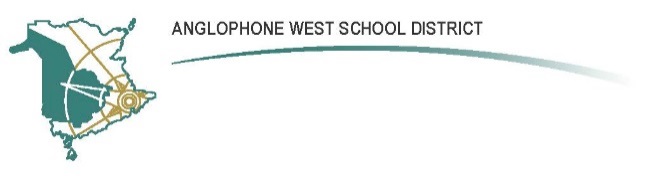 Fredericton High School300 Priestman St, Fredericton, E3B 6J8Parent School Support CommitteeMINUTESMonday, October 24th, 2021	5:30pmCall to order @5:38pmApproval of the agendaVoting in new members and PSSC positionsApproval of the minutes from previous meeting: NABusiness arising from the past minutes: NANew business: NACorrespondence:  NAStudent report September - Welcome to the Jungle dance – SuccessfulOctober – Sockotber items for the shelters, outside partners are helpingHome coming rebooked due to power outage, ticketing was much smoother, thanks Admin for supportDepartment of the month – Baked goods, treats, ect Sept was Admin and and Adm min Ast, Oct was GuidanceTheme week – Gym rat, pink out, Country VS country club, FHS clothing dayPrincipal’s report: Stephanie Underhill - TomilsonKids did a great job at homecoming despite the power outageStudent safety week – when very well, students were awesomeSchool evacuation to ESA was very smoothAEI – 40 exchange students, 23 from Brazil for a weekDuke of Edinburgh program 53 kids – Tomilson is the advisor Website will be over hauledNew multi-cultural office in the building come each morningNew full time social worker – Tara HaySexual health nurse in the afternoon once ever two weeks. Not enough time for this building.Growth goals – each staff member hands them in to Principal – looking to see what people need/want. Will be shared with VPs as wellHigh school renewal – it is coming September 2023, FHS is looking for an SPR for HS renewal. 9’s will be in program in fall of 2023 grade 10s will begin HS renewal. Students are using MyBlueprint.Scheduling meetings have already begun Peter Batt oversees scheduling. FHS is struggling with space, Enterprise has 70 students, LHHS 80 students in the  afternoon. 300 students in resource department, Staff room is a Yoga class. No meeting space, district office is in the building. ISD has 4 offices. Sexual health  nurse needs space with a bed.Admin is looking for PSSC to advocate for additional space.All trees around football field are coming down due to homeless people moving in.Many chart teachersDec Report – Paul McIntoshReminder to spend your budgetWill send new rules for spending to ChairFHS has $6500.00West gets $71,000.00 divided per student populationDisruption for future of DECsTeacher’s report: SIP - 1 year cycleSchool growth goal created last spring Co-construction school wide procedures. 10 PLCs will replace “department meetings” small department meetings will still take place for this year to support new teachersPLS for parents and students involvement if possible. Citizenship, Student Wellness, CommunicationHad 10 SPRs now FHS has 14PLCs – Data, Systems and Assessment positions have been created, stronger school wide focus. Removing silos.The building feels better this yearThese changes have been positively received as staff chose the themes, teachers choose what PLC they are involved in.Total 2100 students and arrivals are still coming, 135 teacher, 45 EAs, 15 support people (3 Jordans Principal), 2 library, 5 cafeteria. Well over 200 staffOther business: Review of GovernanceSigned declaration formCode of conductPSSC Fund: Joey will review and bring budget to next meetingTabled: things to spend the funding onWelcome to FHS document - CharlotteDate of Next Meeting: November 28January 23February 27March 27April 24May 29November 30, 2020o December - noneo January 18, 2020o February 22, 2020o March 29, 2020o April 26, 2020o May - noneo June – hold off on scheduling date at the moment due to situation being fluidApproval to end the meetingAdjournment @ 6:53PSSC Members Present: Joey Bernard (Chair), Brad Sturgen, Amgad Hanafysalem, Karen Tamlyn, Charlotte Berhoe, Andrea AddisonOthers: PSSC Members Regrets: School Representation Present: Andrew RutledgPrincipal: Stephanie TomilsonDEC Representation: Paul MacIntoshStudent Rep: Queensley, Amilia Jeong